Kultowe kobiece stylizacje filmowe warte zapamiętania!Na pewno kojarzysz jakieś najbardziej <strong>kultowe kobiece stylizacje filmowe</strong>. W końcu są one inspiracją dla kobiet na całym świecie. Poniżej znajdziesz kilka z nich!Kultowe kobiece stylizacje filmoweKino stale się rozwija, jednak wiele osób z chęcią wraca do filmów, które powstały dobre kilkadziesiąt lat temu. Mają one w sobie pewną magię, która sprawia, że z chęcią się je ogląda. Niektórzy cenią je za coś jeszcze: kultowe kobiece stylizacje filmowe! Wiele z nich stało się inspiracją dla ludzi z całego świata. Są one dobrze znane i z chęcią odtwarzane w czasach współczesnych. Krótka historia kinaCzłowiek zaczął interesować się kinem już w XVIII wieku, jednak filmy fabularne zyskały na popularności dopiero w latach 90 XIX wieku. Od tego czasu sztuka filmowa rozwija się w naprawdę szybkim tempie. Ze starszym kinem kojarzymy pewnych aktorów, sceny, a także wspomniane już kultowe kobiece stylizacje filmowe. Które z nich najbardziej zapadły nam w pamięci?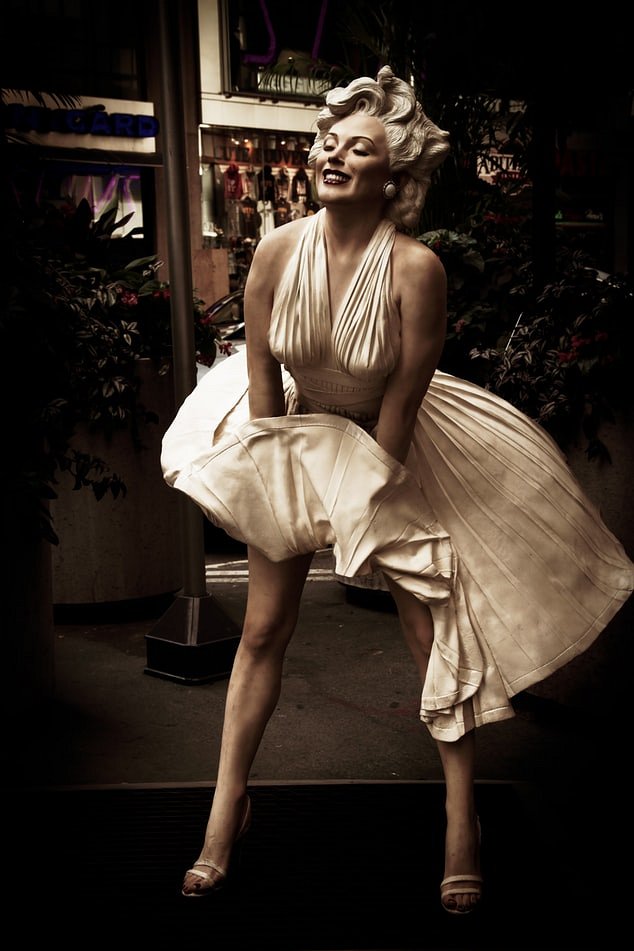 Kultowe kobiece stylizacje filmowe o których długo nie zapomnimy!Jedną ze stylizacji, która wzbudziła zainteresowanie ludzi jest mała czarna z filmu "Śniadanie u Tiffany'ego", którą miała na sobie Audrey Hepburn. Czarne sukienki są modne do dziś, a współczesne kobiety chętnie je noszą. Nie można zapomnieć również o stylizacji Marylin Monroe, która w filmie "Słomiany wdowiec" założyła białą, zwiewną kreację i stanęła nad kanałem wentylacyjnym! Na pewno kojarzycie scenę, gdy jej sukienka rewelacyjnie unosi się do góry!Jeżeli zainteresowały Cię te kultowe kobiece stylizacje filmowe, zajrzyj na naszego bloga. Znajdziesz ich tam o wiele, wiele więcej.